InhaltsverzeichnisPRÜFBERICHT BETREFFEND DAS BEWILLIGUNGSGESUCH FÜR EIN UM BEWILLIGUNG ERSUCHENDES INSTITUT	41	Rahmenbedingungen der Prüfung	42	Unabhängigkeit der Prüfgesellschaft	53	Zusammenfassung der Prüfergebnisse	53.1	Prüfungsfeststellungen und Pendenzen	53.2	Wichtige Hinweise	53.3	Informationen über den Gesuchsteller	54	Vollständigkeit und Konsistenz des Bewilligungsgesuches	65	Mindestkapitalanforderungen	66	Publikumseinlagen	67	Informationspflichten	68	Risikomanagement	79	Interne Organisation, Infrastruktur und interne Regelungen	79.1	Corporate Governance	79.2	Guter Ruf und fachliche Qualifikation von Organen und qualifiziert Beteiligten	89.3	Geschäfte mit Organen und qualifizierten Beteiligten	89.4	Gewähr für einwandfreie Geschäftstätigkeit	89.5	Beschäftigung von der Tätigkeit angemessenem und qualifiziertem Personal	89.6	Angemessenheit der internen Organisation und der Infrastruktur für die zu bewilligenden Geschäftstätigkeiten	89.7	Geldwäschereivorschriften	89.8	Operationelle Risiken	99.9	Informatik (IT)	99.10	Reporting und Meldepflichten	910	Interne Kontrollen	910.1	Kontrollumfeld und interne Kontrollen	910.2	Compliance	1010.3	Funktionentrennung, Kompetenzreglement und Interessenkonflikte	1011	Konsolidierte Überwachung	1011.1	Governance auf Gruppenstufe	1011.2	Compliance auf Gruppenstufe	1011.3	Risikomanagement auf Gruppenstufe	1011.4	Konzernweite Massnahmen zur Geldwäschereibekämpfung	1111.5	Intragroup-Finanzierungsstrukturen und Eventualverpflichtungen	1111.6	Konzernweite Massnahmen zur Einhaltung von weiteren Schweizerischen und ausländischen aufsichtsrechtlichen Vorschriften	1111.7	Einhaltung der konsolidierten Reporting- und Meldepflicht	1112	Businessplan	1112.1	Geschäftsplan / Businessplan	1112.2	Budgetierung	1113	Zusätzliche Informationen	11PRÜFBERICHT BETREFFEND DAS BEWILLIGUNGSGESUCH FÜR EIN UM BEWILLIGUNG ERSUCHENDES INSTITUT An die FINMA für[BEAUFSICHTIGTES INSTITUT-/-GRUPPE]Die im Dokument kursiv und grau gehaltenen Textteile sind als Anleitung, jene in kursiv und gelb als beispielhafte Vorgabe zu verstehen. Nicht kursiv gehaltene Textvorgaben sind zwingend einzuhalten.Rahmenbedingungen der PrüfungAls zugelassene Prüfgesellschaft für die Prüfung von [Banken, Vermögensverwaltern, ...] und als vom Gesuchsteller beauftragter Bewilligungsprüfer haben wir geprüft, ob die [Name Gesellschaft] („Gesuchsteller“) die Bewilligungsvoraussetzungen erfüllt. Für die Erstellung des Bewilligungsgesuchs ist der Gesuchsteller verantwortlich. Unsere Aufgabe besteht darin, das Bewilligungsgesuch zu prüfen und zu beurteilen, ob die Bewilligungsvoraussetzungen vom Gesuchsteller erfüllt werden.Unsere Prüfung erfolgte nach den für die Aufsichtsprüfung von Beaufsichtigten der FINMA geltenden Prüfungsgrundsätzen, wonach eine Prüfung so zu planen und durchzuführen ist, dass Verstösse gegen die gesetzlichen und regulatorischen Bestimmungen sowie falsche, unvollständige oder nicht gesetzeskonforme Angaben im Bewilligungsgesuch als Folge von Verstössen oder Irrtümern mit angemessener Sicherheit erkannt werden, wenn auch bei kritischen Beurteilungen nicht mit derselben Sicherheit. Die jeweils angewandte Prüftiefe geht aus den nachfolgenden Abschnitten des Prüfberichts hervor. Wir haben die den Umständen entsprechenden Prüfungshandlungen mittels Einsichtnahmen, Beobachtungen, Befragungen, Bestätigungen, Berechnungen, Walkthrough-Tests / Stichprobenprüfungen, usw. vorgenommen und sind der Auffassung, dass unsere Prüfungshandlungen eine ausreichende Grundlage für unser Urteil bilden.In den nachfolgenden Abschnitten des Prüfberichts werden die Prüfergebnisse, die Aktivitäten des Gesuchstellers sowie die im Zeitpunkt der Berichterstattung bestehenden Pendenzen ausgeführt. Dabei werden die einzelnen Prüfgegenstände mit zusätzlichen Erläuterungen ergänzt. Hinweise, Hintergrund des Gesuchstellers und Pendenzen werden ausführlich kommentiert.Der Gesuchsteller ist gegenwärtig im Prozess der Erlangung einer Bewilligung als Person nach Art. 1b BankV "Fintech-Unternehmen" durch die FINMA und es ist ihm deshalb nicht erlaubt, diese Art von regulierter Geschäftstätigkeit auszuüben bis die Bewilligung erteilt ist. Aus diesem Grunde beschränken sich die in diesem Bericht enthaltenen Bestätigungen, Prüfurteile und Erläuterungen auf den Zustand der geplanten Organisation und der geplanten Kontrollen. Es handelt sich nicht um Zusicherungen, dass die Geschäftstätigkeit der Gesellschaft nach der Bewilligungserteilung effektiv in Übereinstimmung mit der geplanten Organisation, den vorgesehenen Kontrollen und den anwendbaren Regulierungsvorschriften ausgeübt wird. Unabhängigkeit der PrüfgesellschaftWir bestätigen, die Unabhängigkeitsvorschriften gemäss Obligationenrecht, Revisionsaufsichtsgesetz und Revisionsaufsichtsverordnung sowie der Finanzmarktprüfverordnung erfüllt zu haben.Zusammenfassung der Prüfergebnisse Erläuterungen zu den einzelnen Prüfthemen in den nachfolgenden Kapiteln sind durch die Prüfgesellschaft entsprechend der Anwendbarkeit auf das einzelne Institut anzupassen und allenfalls durch weitere bewilligungsrelevante Themen zu ergänzen. Spezifische Regelungen in den Wegleitungen oder Gesuchsvorlagen für die einzelnen Bewilligungsträger sind zu beachten.Prüfungsfeststellungen und PendenzenTabelle/Text (inkl. Referenz auf das entsprechende Prüffeld ab Kapitel 4)Wichtige HinweiseTabelle/Text (inkl. Referenz auf das entsprechende Prüffeld ab Kapitel 4)Informationen über den GesuchstellerDie Prüfgesellschaft erläutert das Geschäftsfeld bzw. die Geschäftsfelder des Gesuchstellers bzw. der Gruppe sowie die angesprochenen Kundensegmente und Märkte.Die Prüfgesellschaft erläutert die Struktur der Gruppe, die qualifiziert Beteiligten sowie wesentliche Beziehungen und Abhängigkeiten zu anderen Unternehmen oder Anspruchsträgern (wirtschaftlich bedeutende Verträge, konzerninterne Zusammenarbeit usw.)Die Prüfgesellschaft erläutert die generelle Organisation. Ausserdem gibt sie den Personalbestand an.Weitere wesentliche AspekteVollständigkeit und Konsistenz des BewilligungsgesuchesPrüftiefe: PrüfungNach unserer Beurteilung ist die formelle Vollständigkeit und Konsistenz des Gesuches gemäss Vorgaben der Wegleitung für Personen nach Art. 1b BankV "Fintech-Unternehmen" gegeben / teilweise gegeben / nicht gegeben.Ausführungen: TextMindestkapitalanforderungenRechtliche Grundlagen:BankV Art. 17aPrüftiefe: PrüfungNach unserer Beurteilung werden die Anforderungen betreffend Mindestkapital eingehalten / teilweise eingehalten / nicht eingehalten.Ausführungen: TextPublikumseinlagenRechtliche Grundlagen:BankV Art. 14fPrüftiefe: PrüfungNach unserer Beurteilung wurden angemessene / teilweise angemessene / keine angemessenen Vorkehrungen zur Verwahrung von Publikumseinlagen getroffen.Ausführungen: TextInformationspflichtenRechtliche Grundlagen:BankV Art. 7aPrüftiefe: PrüfungNach unserer Beurteilung wurden angemessene / teilweise angemessene / keine angemessenen Vorkehrungen zur Information der Kunden getroffen. Ausführungen: TextRisikomanagementRechtliche Grundlagen:BankV Art. 14eFINMA-Rundschreiben 18/03 "Outsourcing Banken und Versicherer"Prüftiefe: PrüfungNach unserer Beurteilung existiert ein / existiert ein teilweise / existiert kein in Bezug auf die zu bewilligende Geschäftstätigkeit angemessenes Risikomanagement.Ausführungen: TextInterne Organisation, Infrastruktur und interne RegelungenPrüftiefe: PrüfungNach unserer Beurteilung sind die internen Regelungen (Statuten, Gesellschaftsverträge, Reglemente, Weisungen, Vereinbarungen) gesetzeskonform / nicht gesetzeskonform.Nach unserer Beurteilung sind die interne Organisation, die Infrastruktur und die internen Regelungen in Bezug auf die geplante Geschäftstätigkeit angemessen / teilweise angemessen / nicht angemessen.Corporate GovernanceRechtliche Grundlagen:BankV Art. 14b, 14 c und 14dAusführungen: TextGuter Ruf und fachliche Qualifikation von Organen und qualifiziert BeteiligtenRechtliche Grundlagen:BankG Art. 1b Ziff. 3 lit. dAusführungen: TextGeschäfte mit Organen und qualifizierten BeteiligtenRechtliche Grundlagen:Sinngemäss BankG Art. 4terAusführungen: TextGewähr für einwandfreie GeschäftstätigkeitRechtliche Grundlagen:BankG Art. 1b Ziff. 3 lit. dAusführungen: TextBeschäftigung von der Tätigkeit angemessenem und qualifiziertem Personal Ausführungen: TextAngemessenheit der internen Organisation und der Infrastruktur für die zu bewilligenden GeschäftstätigkeitenRechtliche Grundlagen:BankV Art. 14eAusführungen: TextGeldwäschereivorschriftenRechtliche Grundlagen:GwGGwVGwV-FINMAFINMA-Rundschreiben 16/7SBVg-RL Vereinbarung über die Standesregeln zur SorgfaltspflichtAusführungen: TextOperationelle RisikenRechtliche Grundlagen:FINMA-Rundschreiben 08/21 Rz 117 – 138 (Qualitative Anforderungen)Ausführungen: TextInformatik (IT)Rechtliche Grundlagen:BankV Art. 14eAusführungen: TextReporting und MeldepflichtenRechtliche Grundlagen:BankG Art. 6BankV Art. 8a, Art. 20 und Art. 32Ausführungen: TextInterne KontrollenPrüftiefe: PrüfungNach unserer Beurteilung existieren / existieren keine in Bezug auf die geplante Geschäftstätigkeit angemessene interne Kontrollen.Kontrollumfeld und interne KontrollenRechtliche Grundlagen:BankV Art. 14eAusführungen: TextComplianceRechtliche Grundlagen:BankV Art. 14eFINMA-Rundschreiben 18/03Ausführungen: TextFunktionentrennung, Kompetenzreglement und Interessenkonflikte Rechtliche Grundlagen:BankV Art. 14gAusführungen: TextKonsolidierte ÜberwachungRechtliche Grundlagen:BankV Art. 24Prüftiefe: PrüfungFalls anwendbar: Nach unserer Beurteilung werden die Vorschriften zur konsolidierten Überwachung eingehalten / nicht eingehalten.Governance auf GruppenstufeAusführungen: TextCompliance auf GruppenstufeAusführungen: TextRisikomanagement auf GruppenstufeAusführungen: TextKonzernweite Massnahmen zur GeldwäschereibekämpfungAusführungen: TextIntragroup-Finanzierungsstrukturen und EventualverpflichtungenAusführungen: TextKonzernweite Massnahmen zur Einhaltung von weiteren Schweizerischen und ausländischen aufsichtsrechtlichen VorschriftenAusführungen: TextEinhaltung der konsolidierten Reporting- und MeldepflichtAusführungen: TextBusinessplanPrüftiefe: Kritische BeurteilungWir sind nicht auf Sachverhalte / auf Sachverhalte gestossen, aus denen wir schliessen müssten / müssen, dass die Annahmen des Geschäftsplans aufgrund einer kritischen Überprüfung mit Erfahrungswerten oder anderen branchenspezifischen oder historischen Vergleichsgrössen nicht angemessen sind.Geschäftsplan / BusinessplanAusführungen: TextBudgetierungAusführungen: TextZusätzliche InformationenAusführungen: TextDieser Bericht ist keine Empfehlung zur Annahme oder Ablehnung des Bewilligungsgesuchs. [Ort, Datum][Name der Prüfgesellschaft]VerteilerVerzeichnis der verwendeten AbkürzungenBeilagen (z.B. Risikobeurteilung)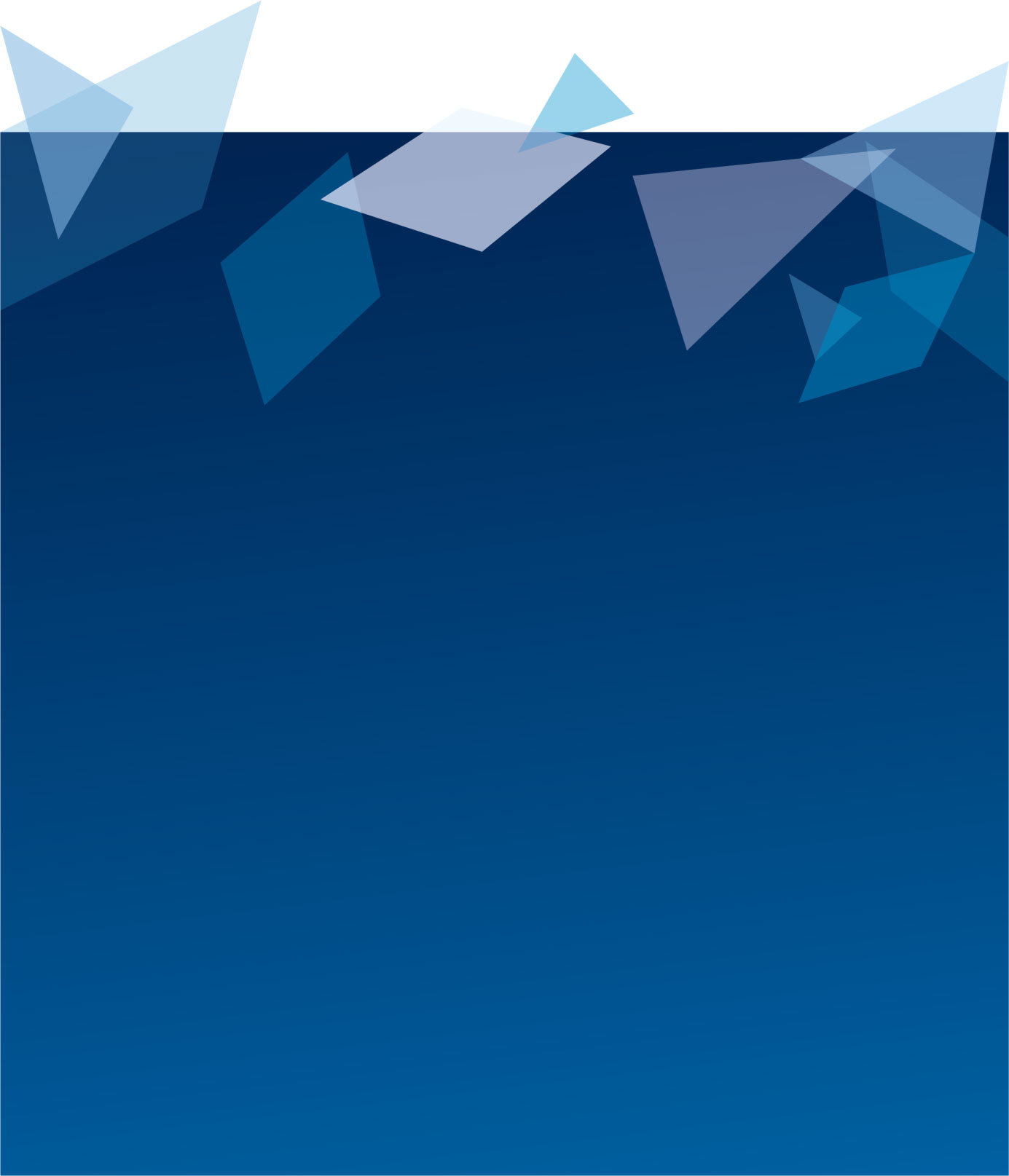 ..................................................Zugelassene(r) Revisionsexperte(-in)Leitende(r) Prüfer (-in)..............................................Zugelassene(r) Revisionsexperte(-in)